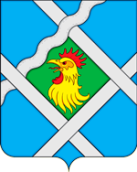 АДМИНИСТРАЦИЯ МУНИЦИПАЛЬНОГО ОБРАЗОВАНИЯСЕЛЬСКОЕ ПОСЕЛЕНИЕ «ЕСИНКА»РЖЕВСКОГО РАЙОНА ТВЕРСКОЙ ОБЛАСТИПОСТАНОВЛЕНИЕ30.06.2017                                                                 №38О внесении изменений в постановлениеадминистрации сельского поселения «Есинка»№41 от 30.11.2012 года «Об утверждении административного регламента попредоставлению муниципальной услуги«Присвоение адреса объекту недвижимого имущества(земельным участкам, домовладению, объекту капитального строительства)»В соответствии с   распоряжением Правительства РФ от 31.01.2017 года №147-р и         утвержденными в Тверской области «дорожными картами» целевых моделей упрощения процедур ведения бизнеса и повышения инвестиционной привлекательности региона ПОСТАНОВЛЯЕТ:1.В п.1.4.4 абзац  5  административного регламента слова «30 дней» заменить на слова «12  календарных дней».2.В пункте 2.4 абзац 2 слова «30 календарных дней» заменить на слова «12 календарных дней», в подпункте 5 слова «10 рабочих дней» заменить на слова «4 рабочих дня».3.В пункте 2.15.1 абзац 13 слова «30 дней» заменить на слова «12 календарных дней»4. Настоящее постановление подлежит обнародованию в установленном порядке и размещению на официальном сайте администрации сельского поселения «Есинка» в сети Интернет( http:// есинка.ржевский-район.рф)5. Контроль за исполнением настоящего постановления оставляю за собой.Глава администрацииСельского поселения «Есинка»                                                   А.Э.Арушанян.